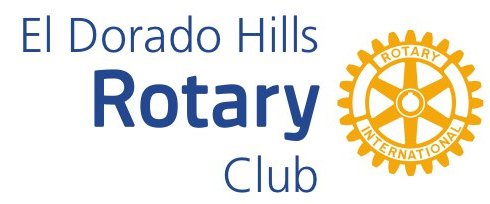 Thank you for your interest in joining Rotary. Please e-mail your completed application to: apalm@eduhsd.net. Your application will be forwarded to the Board of Directors for approval and their recommendation will be forwarded to the membership for endorsement. 
If you have any questions, please contact: Aaron Palm, Membership Chair, at 916-934-6597Membership type:Membership type:Membership type:__Individual__Family__CorporateNameNameNameAddressAddressAddressResidence PhoneResidence PhoneResidence PhoneMobile PhoneBusiness PhoneBusiness PhoneBusiness PhoneEmail AddressBirthdateBirthdateBirthdateBusiness/VocationBusiness/VocationBusiness/VocationTitleAre you a current or former Rotarian? Are you a current or former Rotarian? Are you a current or former Rotarian? YES           NOMost recent Club (if any)Date of Last Membership (if any)Date of Last Membership (if any)Date of Last Membership (if any)Rotary ID# (if any)Paul Harris Fellow? Paul Harris Fellow? Paul Harris Fellow? YES          NOR.I. Alumnus? R.I. Alumnus? R.I. Alumnus? YES          NOPlease tell us a little about yourself, your interests, hobbies, family, etc.Please tell us a little about yourself, your interests, hobbies, family, etc.Please tell us a little about yourself, your interests, hobbies, family, etc.Please tell us a little about yourself, your interests, hobbies, family, etc.Please tell us a little about yourself, your interests, hobbies, family, etc.Please tell us a little about yourself, your interests, hobbies, family, etc.Spouse’s Name: Spouse’s Name: Children’s Names: Children’s Names: Are you involved with other community organizations? (List them)Are you involved with other community organizations? (List them)Are you involved with other community organizations? (List them)Are you involved with other community organizations? (List them)Are you involved with other community organizations? (List them)Are you involved with other community organizations? (List them)Why are you interested in joining El Dorado Hills Rotary?Why are you interested in joining El Dorado Hills Rotary?Why are you interested in joining El Dorado Hills Rotary?Why are you interested in joining El Dorado Hills Rotary?Why are you interested in joining El Dorado Hills Rotary?Why are you interested in joining El Dorado Hills Rotary?Shirt Size (circle)S       M       L        XL        XXLS       M       L        XL        XXLS       M       L        XL        XXLS       M       L        XL        XXLS       M       L        XL        XXL